ПРИГЛАШАЕМ НА ВАКЦИНАЦИЮ ОТ COVID-19!

9 октября(суббота) 2021 года будет работать мобильный пункт вакцинации.

с 09.00 часов во дворе дома 164а по улице Советская поселка Безенчук ( на территории хоккейного корта)

с 09.00 - 14.00 часов по адресу: улица Тимирязева дом 19 (в помещении медицинского кабинета)

Пройти вакцинацию может любой желающий старше 18 лет.

Напоминаем, что особенно важно пройти вакцинацию пожилым людям 60+, чтобы не допустить тяжелого течения COVID-19 и необратимых осложнений хронических заболеваний и серьезных последствий после перенесённых заболеваний.

ПОЗАБОТЬТЕСЬ О СВОЕМ ЗДОРОВЬЕ! ЗАЩИТИТЕ СЕБЯ И СВОИХ БЛИЗКИХ ОТ СМЕРТЕЛЬНО ОПАСНОГО ЗАБОЛЕВАНИЯ!

Администрация муниципального района Безенчукский!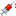 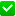 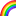 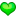 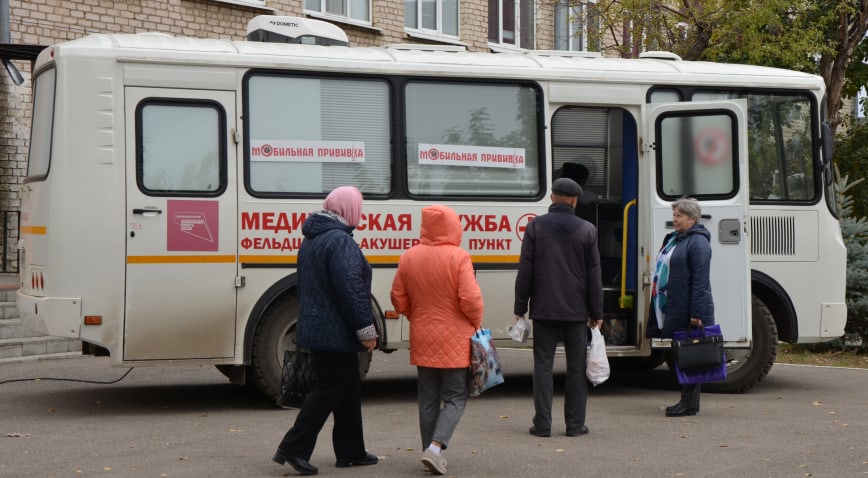 